Département de l'économie et de la formation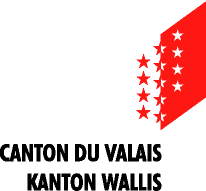 Service de l’enseignementDepartement für Volkswirtschaft und BildungDienststelle für Unterrichtswesen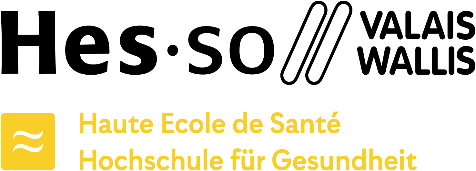 DOCUMENT 4Évaluation du Travail de maturité (MSsa) / Travail personnel (MCsa)des candidat-e-s à la maturité spécialisée du domaine santé et aux modules complémentaires « santé »1. Candidat-e	Nom : ……………………………..	Prénom : …………………………………..Candidat-e à la MSsa, élève à l’ECG de………………………………………….….. Répondant ECG :……...………………………………………………...………….…..Expert HES :……………...………………………………………………….......………Candidat MCsa :Répondant HES  :……………………………………………………………………..… Expert :……..……………………………………………………………………..………2. Titre TM / TP	……………………………………………………………………………………………….……………………………………………………………………………………………….PARTIE A : ÉVALUATION DU RAPPORT DE L’EPSÉVALUATION DU RAPPORT ÉCRIT DE L’EPS	......... /50 PTSPARTIE B : TRAVAIL D’APPROFONDISSEMENTRECHERCHE / ANALYSE / STRUCTURE	....... /130 PTSSOUTENANCE ORALE	......... /60 PTSÉVALUATION FINALEL'évaluation finale prend en considération les trois parties notées ci-dessus.Total de points :  .............	Évaluation finale : ……………………………………Observations :  .............................................................................................................................................................................................................................................................................................................. Lieu et date : ..............................................................Le-la répondant-e de l’ECG / HES :	.............................................................................L’expert-e :	.............................................................................Éléments évaluésNombre de points maximumNombre de points obtenusPrésentation du contexte institutionnel4Description de la population accueillie et de ses différentes problématiques4Description des principales tâches effectuées4Présentation de la réalisation de l'objectif 1 et pertinence de l'analyse8Présentation de la réalisation de l'objectif 2 et pertinence de l'analyse8Présentation de la réalisation de l'objectif 3 et pertinence de l'analyse8Présentation de la réalisation de l'objectif 4 et pertinence de l'analyse8Description des principales difficultés rencontrées et des ressources misesen œuvre pour les surmonter3Conclusion3Éléments évaluésNombre de points maximumNombre de points obtenusFormulation de la problématique10Explication des raisons du choix de la problématique5Capacité à prendre appui sur des auteurs pour développer des pistes de compréhension :•   pertinence, qualité des sources15•   transfert de la théorie à la pratique15•   bilan critique de la relation entre la théorie et la pratique15Description des changements de perception vis-à-vis de la popu- lation concernée5Description des changements de perception vis-à-vis de la profes- sion5Description des éléments de « découverte de soi » induits par la recherche10Conclusion10Capacité d’autonomie de l’étudiant-e face au travail de rédaction10Structure du travail, articulation des parties, transitions10Maîtrise de la langue et présentation10Respect des consignes et progression du travail10Éléments évaluésNombre de points maximumNombre de points obtenusCohérence, clarté de la présentation20Mise en évidence des éléments-clés de l'analyse20Qualité de l'interaction avec le jury lors de l'échange (argumen-taire, illustrations…)20ExcellentTrès bienBienAssez bienSuffisantInsuffisant240 - 228 pts227 – 204 pts203 – 180 pts179 – 156 pts155 – 132 pts131 – 0 pts